podle § 2201 a násl. a § 2302 a násl. zákona č. 89/2012 Sb., občanský zákoník, v platném znění,(dále jen jako „nájemní smlouva“ nebo „smlouva“) Níže uvedeného dne, měsíce a roku uzavřeli:1.	Ústav molekulární genetiky AV ČR, v.v.i.se sídlem:		Vídeňská 1083, Praha 4, PSČ 142 20 IČO:			68378050DIČ:		       	CZ68378050zastoupená:		RNDr. Petrem Dráberem, DrSc., ředitelem(dále jen „pronajímatel č. 1“)a2.	Univerzita Karlova se sídlem: 	Ovocný trh 560/5, Praha 1, 116 36IČO: 		00216208DIČ: 		CZ00216208zastoupená:	Prof. MUDr. Tomášem Zimou, DrSc., MBA, rektorem(dále jen „pronajímatel č. 2“)(společně dále také jen „pronajímatelé“ na straně jedné)a3.	…………………………………………………………… se sídlem: ………………………………………………………..bankovní spojení:………………………………………………..č. účtu: ………………………………………………….IČO: ………………………………………….DIČ: ………………………………….zastoupen ……………………………………………zapsaný v obchodním rejstříku vedeném ……………………………..(dále jen "nájemce" na straně druhé)(pronajímatelé a nájemce dále též společně označováni jako „smluvní strany")tuto Nájemní smlouvu  (dále jen „nájemní smlouva“ nebo „smlouva“)I. Předmět nájmuPronajímatelé prohlašují, že jsou id. spoluvlastníky budovy č. p. 595, zapsané na LV č. 2157 pro katastrální území Vestec u Prahy, obec Vestec, katastrální úřad pro Středočeský kraj, katastrální pracoviště Praha – západ, stojící na pozemku parc. č. st. 952 – zastavěná plocha a nádvoří (dále jen „budova“). Pronajímatel č. 1 je výlučným vlastníkem spoluvlastnického podílu ve výši id. 557/1250 na budově. Pronajímatel č. 2 je výlučným vlastníkem spoluvlastnického podílu ve výši id. 693/1250 na budově. Výpis z katastru nemovitostí na LV č. 2157 pro k. ú. Vestec u Prahy je přílohou č. 1 této smlouvy. Pronajímatelé přenechávají na základě této smlouvy nájemci do užívání prostory gastroprovozu o výměře celkem 461,54 m2, nacházející se v 1. NP budovy, graficky vyznačené v příloze č. 2 této smlouvy (dále jen „předmět nájmu“). Nájemce se pronajímatelům zavazuje platit za přenechání předmětu nájmu do užívání řádně a včas nájemné ve výši a způsobem sjednaným v čl. IV. této nájemní smlouvy.II. Účel nájmuPronajímatelé přenechávají nájemci předmět nájmu do užívání za účelem provozování závodního stravování pro osoby s pracovním úvazkem u některého z partnerů projektu s názvem Biotechnologické a biomedicínské centrum Akademie věd a Univerzity Karlovy ve Vestci - projekt BIOCEV (dále jen „zaměstnanci partnerů projektu BIOCEV“), jejich návštěvy, spolupracovníky či studenty, a dále komerční využití nájemce v oblasti gastoprovozu a služeb cateringu. S ohledem na tento účel nájmu jsou sjednány veškeré další podmínky této smlouvy. Podrobná specifikace a podmínky poskytování stravovacích služeb, které bude nájemce v předmětu nájmu na základě této smlouvy poskytovat, odpovídá nabídce podané ve veřejné soutěži na uzavření této smlouvy a je popsána v příloze č. 3 této nájemní smlouvy. Pronajímatelé prohlašují, že předmět nájmu je technicky a stavebně způsobilý k provozování sjednaného účelu, což dokládají kolaudačními souhlasy s užíváním stavby, které tvoří přílohu č. 4. a 5. této smlouvy. V rámci provozu je nájemci také umožněno realizovat komerční aktivitu doplňkového prodeje.Pronajímatelé souhlasí, že nájemce bude oprávněn využívat předmět nájmu pro přípravu a následný odvoz pokrmů i mimo areál BIOCEV, klientům nájemce. Smluvní strany berou na vědomí, že opakované nedodržení nebo závažné porušení  závazků nájemce  uvedených v příloze č. 3 této smlouvy bude ze strany pronajímatelů považováno za podstatné porušení této nájemní smlouvy se všemi důsledky z toho vyplývajícími, tj. smluvní pokuta dle čl. VIII., odst. 6. této smlouvy a možnost odstoupení pronajímatele od této smlouvy dle čl.IX., odst.3, písm. a) této smlouvy. III. Doba nájmuTato nájemní smlouva se uzavírá na dobu určitou, a to do 31. 12. 2020, se zahájením plnění (provozu) od prvního dne měsíce následujícího po měsíci, v němž byla uveřejněna prostřednictvím registru smluv dle zákona č. 340/2015 Sb., o registru smluv, ve znění pozdějších předpisů (dále jen „zákon o registru smluv“), přičemž nájemce převezme předmět nájmu alespoň 15 dní před datem zahájení plnění (provozu). V případě prodlení pronajímatelů s předáním předmětu nájmu bez vad bránících jeho užívání k účelu stanovenému touto smlouvou, dojde k posunu termínu zahájení poskytování stravovacích služeb o takový počet dnů, po který trvalo prodlení pronajímatelů s předáním předmětu nájmu.O převzetí/předání předmětu nájmu bude mezi smluvními stranami sepsán písemný předávací protokol. Předávací protokol bude podepsán oprávněnými zástupci všech smluvních stran a budou v něm uvedeny a popsány případné závady a poškození předmětu nájmu, jakož i způsob jejich vypořádání mezi smluvními stranami.IV. Cena a platební podmínkyPronajímatelé touto smlouvou pronajímají nájemci předmět nájmu uvedený v čl. I. odst. 2 této smlouvy za nájemné, jehož výše vzešla z nabídky vítěze veřejné soutěže a které činí …………………. Kč / 461,54m2 / rok (bez DPH), resp. …………….Kč měsíčně bez DPH.Nájemce je povinen hradit nájemné v měsíčních splátkách, a to vždy nejpozději do 5. kalendářního dne měsíce, za který se nájemné hradí, a to počínaje měsícem leden 2018. Odkladný účinek hrazení nájemného je spojen se vstupními výdaji nájemce vynaložených za účelem splnění povinnosti nájemce stanovených v čl. VI. odst. 9 a 10 této smlouvy. V případě prodlení pronajímatelů s předáním předmětu nájmu ve smyslu druhé věty odstavce 1 článku III. této smlouvy, dojde k poměrnému posunu počátku povinnosti nájemce hradit nájemné o stejný počet dnů, po který trvalo prodlení pronajímatelů s předáním předmětu nájmu. Nájemné je považováno za uhrazené dnem jeho připsání na účet určený pronajímateli dle odstavce 3. tohoto článku. V případě prodlení s řádnou a včasnou úhradou nájemného nebo jeho části se nájemce zavazuje uhradit pronajímatelům úrok z prodlení ve výši 0,02% z dlužné částky za každý den trvání prodlení.Nájemce hradí pronajímatelům měsíční nájemné bankovním převodem na bankovní účty následujícím způsobem:55,44% částky, tj. …………………… Kč bez DPH na účet č. 38533021/0100 vedený u Komerční banky44,56% částky, tj. …………………… Kč bez DPH na účet č. 107-3835380287/0100 vedený u Komerční bankyPronajímatelé a nájemce se dohodli, že nájemce není oprávněn započíst a/nebo postoupit jakékoliv své pohledávky vzniklé na základě této smlouvy oproti jakýmkoliv pohledávkám kteréhokoliv z pronajímatelů. 5.	Pronajímatelé prohlašují, že pro případ prodlení nájemce s platbou nájemného a/nebo úhrad za služby spojené s užíváním předmětu nájmu byla před podpisem smlouvy složena nájemcem kauce, a to ve výši trojnásobku měsíčního nájemného bez DPH dle odst. 1 tohoto článku.6.	Budou-li pronajímatelé čerpat kauci z důvodu prodlení nájemce s platbou nájemného nebo úhrad za služby, je nájemce povinen bezodkladně, nejpozději do 7 dnů ode dne písemného oznámení pronajímatelů o čerpání kauce, doplnit výši kauce do původní výše trojnásobku měsíčního nájemného.V případě skončení nájmu jsou pronajímatelé povinni složenou kauci nájemci nejpozději do 30 dnů od skončení nájmu vyúčtovat a vrátit mu částku odpovídající rozdílu mezi složenou kaucí a případným nedoplatkem nájemce evidovaným ke dni zániku nájmu. Pokud nájemci žádný nedoplatek vůči pronajímatelům nevznikl, jsou pronajímatelé povinni vrátit nájemci kauci v plné výši. Pronajímatelé a nájemce se dohodli, že kauce bude úročena. Úrok z kauce bude činit 0,001% ročně.V. Úhrady za služby spojené s nájmemNájemce se zavazuje spolu s nájemným hradit měsíčně rovněž zálohy na služby spojené s užíváním předmětu nájmu: vodné, stočné, dodávku tepla, elektrické energie a plynu.Pronajímatelé se zavazují zajistit do předmětu nájmu dodávky vody/elektřiny/tepla/plynu/klimatizaci prostor a odvod odpadních vod. Zálohy na tyto služby činí měsíčně částku ve výši 40.000,- Kč, která je splatná spolu s nájemným za podmínek stanovených v čl. IV. této smlouvy. Zálohy na služby zajišťované pronajímateli jsou zúčtovatelné na základě čtvrtletního vyúčtování služeb příslušnými dodavateli. Přeplatek nebo nedoplatek z vyúčtování služeb jsou smluvní strany povinny mezi sebou vypořádat vždy do konce měsíce následujícího po skončení kalendářního čtvrtletí. Pronajímatelé jsou oprávněni na základě skutečné spotřeby zjištěné z vyúčtování služeb upravit výši záloh na jimi zajišťované služby tak, aby odpovídala reálné spotřebě, a to s účinností od prvního kalendářního měsíce po měsíci, v němž bude pronajímatelům doručeno vyúčtování služeb za předchozí kalendářní čtvrtletí. VI. Povinnosti nájemceNájemce prohlašuje, že se před podpisem této smlouvy seznámil se stavem předmětu nájmu, tento stav shledává způsobilým k provozování předmětu nájmu za sjednaným účelem a v tomto stavu předmět nájmu přejímá do užívání. Nájemce se podpisem této smlouvy zejména zavazuje:užívat předmět nájmu s péčí řádného hospodáře a výhradně k účelu sjednanému v této smlouvě,řádně a včas platit nájemné a úhrady za služby dle čl. IV. a čl. V. této smlouvy,bezodkladně hlásit pronajímatelům všechny vady a poškození, změny a okolnosti na předmětu nájmu, které by mohly způsobit pronajímatelům nebo třetím osobám škodu nebo jinou újmu, ve vztahu k provozu předmětu nájmu plnit povinnosti původce odpadů dle § 16 zákona č. 185/2001 Sb., o odpadech a o změně některých dalších zákonů, ve znění pozdějších předpisů, a nejpozději do 15 dnů od převzetí předmětu nájmu si smluvně zajistit nakládání s odpady (sběrná nádoba na směsný komunální odpad, separační sběrné nádoby na jednotlivé komodity, které při provozu živnostenské činnosti vznikají, pokud není původce odpadů (nájemce) na základě písemné smlouvy zapojen do systému organizovaném pronajímateli aj.), jakýkoliv jiný zásah do předmětu nájmu, než je běžná údržba předmětu nájmu, předem písemně projednat s pronajímateli a provést jej pouze po jejich předchozím písemném souhlasu a v souladu se zákonem č.183/2006 Sb. o územním plánování a stavebním řádu (stavební zákon), ve znění pozdějších předpisů. V písemném souhlasu se smluvní strany rovněž písemně dohodnou na případném vyrovnání nákladů, které nájemce na pronajímateli schválený zásah do předmětu nájmu vynaloží. Nebude-li v souhlasu pronajímatelů s jakoukoliv změnou na předmětu nájmu, stavební či ostatní úpravou, opravou přesahující rámec běžné údržby uvedeno či následně písemně dohodnuto jinak, je nájemce povinen předmětnou stavební úpravu uvést ke dni zániku účinnosti této smlouvy do původního stavu; neučiní-li tak, jsou pronajímatelé oprávněni předmět nájmu uvést do původního stavu na náklady nájemce,provádět na své vlastní náklady běžnou údržbu a drobné opravy na předmětu nájmu, přičemž za běžnou údržbu a drobnou opravu předmětu nájmu jsou považovány údržba či oprava, a to podle věcného vymezení či výše nákladů. Podle věcného vymezení se za běžnou údržbu a drobné opravy považují tyto opravy a výměny: a) opravy či výměny jednotlivých vrchních částí podlah, opravy podlahových krytin a výměny prahů a lišt, b) výměny zdrojů světla v osvětlovacích tělesech, c) výměny sifonů, d) opravy vodovodních výtoků, zápachových uzávěrek, mísicích baterií, umyvadel, výlevek, dřezů, vestavěných a přistavěných skříní, včetně opravy či výměny drobných součástí předmětů uvedených v této větě pod písm. a) – d). Podle výše nákladů se za běžnou údržbu a drobné opravy považují další údržba a opravy předmětu nájmu, které nejsou uvedeny v předchozí větě tohoto ustanovení, jestliže náklad na jednu opravu nepřesáhne částku 1. 000,- Kč bez DPH, a současně v souhrnu max. 50.000 Kč / kal. rok bez DPH. Provádí-li se na téže věci několik údržeb či oprav, které spolu souvisejí a časově na sebe navazují, je rozhodující součet nákladů na související údržbu či opravy. Náklady na dopravu a jiné náklady spojené s údržbou či opravou, pokud jsou uvedeny v daňovém dokladu o provedení údržby či opravy, se do nákladů na tuto údržbu či opravu nezapočítávají.zajistit ochranu veškerého zařízení a techniky umístěné v předmětu nájmu, a to zejména důsledným uzavíráním a uzamykáním prostor předmětu nájmu a prostoru jídelny,nájemce je povinen na své náklady zajistit každodenní úklid předmětu nájmu včetně vytření podlah a úklidu jídelních stolů, a to včetně běžného úklidu potřeb a zařízení nezbytných pro výdej pokrmů, prodej veškerého doplňkového sortimentu případně zajišťování cateringových služeb.při skončení nájmu předmět nájmu vyklidit a vyklizený předat pronajímatelům ve stavu v jakém se nacházel v době, kdy ho nájemce převzal, s přihlédnutím k běžnému opotřebení. Tím není dotčeno písm. e) druhá věta tohoto článku. O předání předmětu nájmu bude pořízen předávací protokol.umožnit pronajímatelům vstup do předmětu nájmu za účelem provedení potřebné úpravy nebo údržby věci apod. a to na základě písemného oznámení zaslaného nejméně dva (2) pracovní dny přede dnem požadovaného přístupu. Předchozí oznámení se nevyžaduje, je-li nezbytné zabránit škodě (např. havárie, požáru na předmětu nájmu apod.) nebo hrozí-li nebezpečí z prodlení; ke vstupu jsou pronajímatelé oprávněni i v nepřítomnosti nájemce,umožnit pronajímatelům přístup do předmětu nájmu za účelem provádění průběžných kontrol dodržování podmínek této smlouvy nájemcem, a to na základě písemného oznámení zaslaného nejméně dva (2) pracovní dny přede dnem požadovaného přístupu. Nájemce je povinen toto právo pronajímatelů respektovat a umožnit každému z pronajímatelů na jeho výzvu přístup do předmětu nájmu a poskytnout mu potřebnou součinnost. V případě vzniklých závad pronajímatel č. 1 nebo pronajímatel č. 2 tyto závady zdokumentuje a prokazatelným způsobem oznámí nájemci a stanoví mu lhůtu k odstranění těchto zjištěných závad. Nájemce je povinen takto zjištěné a oznámené vady v určené lhůtě odstranit.jedenkrát ročně provést na své náklady formou dotazníku průzkum spokojenosti strávníků a předat jeho výsledky pronajímatelům. Nájemce je povinen se do 20 kalendářních dnů od zaslání výsledků průzkumu spokojenosti sejít s kontaktními osobami pronajímatelů za účelem zhodnocení výsledků průzkumu spokojenosti, nabídky jídel a cenám poskytovaných služeb ve vtahu k vývoji cen na trhu.Nájemce nesmí zřídit třetí osobě k předmětu nájmu užívací právo bez předchozího písemného souhlasu pronajímatelů. Nepředá-li nájemce při ukončení nájmu vyklizený předmět nájmu pronajímatelům, uskladní pronajímatelé nevyklizené věci, u kterých lze mít za to, že patří nájemci, ve prospěch nájemce a na jeho účet. Nájemce se zavazuje po celou dobu trvání nájemního vztahu poskytovat v předmětu nájmu komplexní stravovací služby mimo jiné též pro zaměstnance partnerů projektu BIOCEV, jejich návštěvy, spolupracovníky či studenty v rozsahu a kvalitě blíže specifikované v příloze č. 3. této smlouvy.Nájemce se zavazuje zajistit, aby poskytování stravovacích služeb v předmětu nájmu bylo prováděno odborně a řádně v souladu zejména se standardy HACCP a normami vč. doporučujících. Nájemce se zavazuje zajistit poskytování stravovacích služeb tak, aby všechny podávané pokrmy byly k dispozici v odpovídající kvalitativní úrovni, a aby byly podávány vhodným způsobem splňující hygienické předpisy, zejména zákon č. 258/2000 Sb. o ochraně veřejného zdraví a vyhlášku č. 137/2004 Sb. o hygienických požadavcích na stravovací služby, ve znění pozdějších předpisů, a související předpisy. Obdobné platí i pro prodej veškerých nápojů a doplňkového sortimentu a poskytování cateringových služeb. Nájemce se zavazuje dodržovat při poskytování stravovacích služeb veškeré obecně závazné právní předpisy, zejm. pak předpisy vztahující se k bezpečnosti práce, protipožárním opatřením, zajištění hygieny, a to i svými zaměstnanci a případnými dodavateli. Nájemce se zavazuje mít sjednáno a po celou dobu trvání této smlouvy udržovat v platnosti pojištění odpovědnosti za škodu způsobenou třetí osobě nebo pronajímatelům v souvislosti s výkonem podnikatelské činnosti s limitem ve výši odpovídající částce minimálně 5 mil. Kč alespoň pro dvě pojistné události ročně s vinkulací pojistného plnění ve prospěch pronajímatelů. Pojistný certifikát prokazující, že toto pojištění trvá, je nájemce povinen předložit pronajímatelům na jejich písemnou výzvu ve lhůtě 5 pracovních dnů.Nájemce je povinen sám na své náklady pořídit drobné vybavení provozu předmětu nájmu, dále gastronádoby pro uchovávání pokrmů v teplotě určené pro výdej pokrmů, lednice nebo boxy pro uchování prodávaných nápojů a doplňkového sortimentu a spotřební materiál související s provozem. Nájemce je dále povinen na svůj náklad pořídit zejména PC pokladny a SW potřebný pro funkci pokladen, platby platebními kartami, elektronickou evidenci tržeb a prodaných pokrmů, nápojů a doplňkového sortimentu, a to včetně instalace, a bude je po celou dobu trvání této smlouvy na své náklady obnovovat a udržovat v souladu s právními předpisy v provozu.Nájemce se zavazuje na své náklady zavést elektronický objednávkový systém, který umožní objednávání jídel nejpozději dva (2) pracovní dny předem. Objednávkový systém bude v provozu od prvního dne zahájení provozu dle této smlouvy. Nájemce je povinen garantovat, že objednané jídlo bude na základě objednávky pro zaměstnance partnerů projektu BIOCEV k dispozici minimálně do konce výdejní doby obědů definované v bodu 1.4 přílohy č. 3 této smlouvy, tj. do 14. hod. Objednávkový systém bude umožňovat zrušení objednaných jídel ve lhůtě nejvýše 2 pracovní dny přede dnem, na který je jídlo objednáno, a dále bude objednávkový systém garantovat, že objednané, ale nevyzvednuté jídlo bude vždy zúčtováno k tíži zaměstnance partnera projektu BIOCEV. Při skončení nájmu bude mezi pronajímatelem č. 1 a nájemcem uzavřena darovací smlouva, na základě které nájemce bezplatně převede vlastnické právo k objednávkovému systému (včetně všech licenčních oprávnění) (tj. k Software Septim jídelna-základní moduly a Terminál Partner SP-8xx, 15" TouchScreen) na pronajímatele č. 1 a pronajímatel č. 1 se tak stane výlučným vlastníkem objednávkového systému.Nájemce je oprávněn přerušit poskytování plnění dle této smlouvy v případě, že dojde k výpadku dodávek elektrické energie, plynu, tepla či vody nebo ke znemožnění nepřetržitého přístupu do prostor včetně jejich zásobování a příjezdu zásobovacích vozidel, a to déle než na 1 hodinu a v pracovní dny v čase od 6:00 hod. do 13:00 déle než na 0,5 hodiny. V takovém případě je nájemce oprávněn přerušit poskytování služeb dle této smlouvy, a to na dobu výpadku dodávek elektrické energie, plynu, tepla či vody nebo na dobu kdy je mu znemožněn přístup do prostor včetně jejich zásobování či příjezd zásobovacích vozidel.  V případě, kdy výpadek dodávek elektrické energie, plynu, tepla či vody nebo znemožnění nepřetržitého přístupu do prostor včetně jejich zásobování a příjezdu zásobovacích vozidel zavinili pronajímatelé nebo i jen jeden z nich, je nájemce oprávněn požadovat po pronajímatelích nahradit veškerou vzniklou škodu, která nájemci vznikla, max. však do výše 5 000 000,-Kč. Ujednání tohoto odstavce se nevztahuje na případy, kdy byly výpadek dodávek elektrické energie, plynu, tepla či vody nebo znemožnění nepřetržitého přístupu do prostor včetně jejich zásobování a příjezdu zásobovacích vozidel způsobeny nájemcem a/nebo třetími osobami a/nebo vyšší mocí.VII. Povinnosti pronajímatelůPronajímatelé jsou povinni umožnit zaměstnancům a případným poddodavatelům nájemce přístup v režimu 24/7 do předmětu nájmu za účelem zajištění provozu předmětu nájmu v souladu s jeho účelem, a to v nezbytném rozsahu dle požadavků nájemce. Pokud bude ke vstupu do předmětu nájmu potřeba vydat vstupní karty, zavazují se pronajímatelé takové vstupní karty na své náklady vydat zaměstnancům, případně poddodavatelům nájemce v nájemcem odůvodněně požadovaném počtu, přičemž vstupní karty budou zahrnovat i právo vjezdu automobilů nájemce či jeho poddodavatelů (zejména pro účely zásobování). Nesplní-li pronajímatelé tento svůj závazek, je nájemce oprávněn přerušit poskytování služeb do okamžiku jeho splnění.Pronajímatelé jsou povinni udržovat způsobilost předmětu nájmu k plnění jeho účelu, tzn. zajistit případnou opravu nebo údržbu předmětu nájmu nad rámec běžné údržby tak, aby bylo zachováno stavební určení předmětu nájmu a nájemce nebyl při výkonu své činnosti, která je účelem předmětu nájmu, rušen, nedohodnou-li se smluvní strany písemně jinak.Pronajímatelé se zavazují strpět provedení průzkumu spokojenosti mezi zaměstnanci partnerů projektu BIOCEV, který bude nájemce provádět v roční frekvenci. Za tímto účelem umožní pronajímatelé pracovníkům nájemce distribuci dotazníku spokojenosti v tištěné verzi, a dále v elektronické verzi interními komunikačními postupy pronajímatelů.Pronajímatelé se zavazují, že v případě poptávky pronajímatelů na poskytování etážových nebo cateringových služeb v prostorách areálu BIOCEV nad 5.000,- Kč (bez DPH) si vždy vyžádají nabídku této služby i u nájemce, Pronajímatelé mají právo v případě, kdy rozhodnou o provozování kavárny v budově, si vždy vyžádat nabídku na poskytování dané služby i u nájemce. VIII. Smluvní pokuty, náhrada škodyNájemce odpovídá za škodu způsobenou pronajímatelům nebo třetím osobám v souvislosti s provozem předmětu nájmu. Na nárok na náhradu škody, případně jeho výši, nemá vliv zaplacení kterékoliv smluvní pokuty sjednané touto smlouvou. Nárok na náhradu škody není dotčen ani ve výši, v jaké převyšuje smluvní pokutu. Smluvní pokuty dle této smlouvy lze požadovat kumulativně, a to bez omezení. Nárok na uhrazení smluvní pokuty dle této smlouvy, a náhrady škody na základě této smlouvy, trvá i po zániku účinnosti této smlouvy. Za porušení smluvními pokutami utvrzených povinností nájemce neodpovídá v případě, že pronajímatelům prokazatelně doloží, že jeho prodlení bylo zaviněno výhradně pronajímateli.Za nájemcem zaviněné porušení povinnosti dle čl. III. odst. 1. věta první této smlouvy, konkrétně zahájit provoz předmětu nájmu v souladu s jeho účelem ve sjednaném termínu je nájemce povinen zaplatit smluvní pokutu ve výši 1.000,- Kč za první den porušení této povinnosti a dále smluvní pokutu ve výši 300,- Kč za každý následující den trvání porušení smlouvy.Za porušení povinnosti dle čl. VI odst. 2, písm. a) této smlouvy, konkrétně užívat předmět nájmu v souladu s jeho účelem po celou dobu trvání nájemního vztahu je nájemce povinen zaplatit smluvní pokutu ve výši 1.000,- Kč za první den porušení této povinnosti a dále smluvní pokutu ve výši 300,- Kč za každý následující den trvání porušení této povinnosti, a to za předpokladu, že byl nájemce na toto provinění pronajímateli písemně upozorněn se stanovením dodatečné, alespoň 5 denní, lhůty k nápravě a v této lhůtě nápravu nezjednal.Za porušení povinnosti dle čl. VI odst. 2, písm. l) této smlouvy, konkrétně provést alespoň jednou ročně na své náklady formou dotazníku průzkum spokojenosti strávníků a předat jeho výsledky pronajímatelům a projednat výsledky průzkumu na společném jednání s pronajímateli je nájemce povinen zaplatit smluvní pokutu ve výši 5.000,- Kč za porušení této povinnosti.Za porušení povinnosti dle čl. VI. odst. 5. této smlouvy, konkrétně dodržovat požadovaný standard kvality či rozsah nabídky pokrmů je nájemce povinen zaplatit smluvní pokutu ve výši 300,- Kč za každý případ porušení těchto ustanovení, a to za předpokladu, že byl nájemce na toto porušení povinnosti pronajímateli písemně upozorněn se stanovením dodatečné, alespoň 5 denní, lhůty k nápravě a v této lhůtě nápravu nezjednal.Za porušení povinnosti dle čl. VI. odst. 6. této smlouvy, konkrétně dodržovat při provozu předmětu nájmu standardy HACCP, normy vč. doporučujících a/nebo právní předpisy vztahující se k provozování předmětu nájmu je nájemce povinen zaplatit smluvní pokutu ve výši 300,- Kč za každý případ porušení těchto povinností, a to za předpokladu, že byl nájemce na toto porušení své povinnosti pronajímateli písemně upozorněn se stanovením dodatečné, alespoň 5 denní, lhůty k nápravě a v této lhůtě nápravu nezjednal.Za porušení povinnosti udržovat po celou dobu trvání této smlouvy požadované pojištění a/nebo prokazovat jeho existenci dle č. VI. odst. 8. věta první a druhá této smlouvy je nájemce povinen zaplatit smluvní pokutu ve výši 300,- Kč za každý den trvání porušení této povinnosti.V případě, že nájemné dle čl. IV. této smlouvy a/nebo úhrada za služby spojené s nájmem dle čl. V. této smlouvy nebude řádně zaplaceno do 5 dnů ode dne termínu splatnosti, nebo v případě prodlení nájemce s doplněním kauce dle čl. IV. odst. 6 této smlouvy trvající více než 5 dnů, je nájemce povinen zaplatit smluvní pokutu ve výši 0,5 % z dlužné částky za každý i jen započatý den prodlení, minimálně však smluvní pokutu ve výši 300,- Kč (slovy: tři sta korun českých), a to za předpokladu, že byl nájemce na toto porušení povinnosti pronajímateli písemně upozorněn se stanovením dodatečné, alespoň 5 denní, lhůty k nápravě a v této lhůtě nápravu nezjednal. V případě, že nájemce při skončení nájmu nepředá protokolárně pronajímateli vyklizený předmět nájmu, a to nejpozději ke dni skončení nájmu, je nájemce povinen zaplatit smluvní pokutu ve výši 1.000,- Kč za první den porušení této povinnosti a dále smluvní pokutu 300,- Kč za každý i jen započatý následující den prodlení se splněním této povinnosti, a to do dne protokolárního předání předmětu nájmu, Za porušení povinnosti dle čl. VI. odst. 10 této smlouvy zavést na své náklady elektronický objednávkový systém ve sjednaném termínu, je nájemce povinen zaplatit smluvní pokutu ve výši 1.000,- Kč za první den porušení této povinnosti a dále smluvní pokutu 300,- Kč za každý následující den trvání porušení smlouvy.Za porušení povinnosti dle čl. VI. odst. 10 této smlouvy uzavřít při skončení nájmu darovací smlouvu a bezplatně převést vlastnické právo k objednávkovému systému (vč. všech licenčních oprávnění) na pronajímatele č. 1, je nájemce povinen zaplatit smluvní pokutu ve výši 1.000,- Kč za první den porušení této povinnosti a dále smluvní pokutu 300,- Kč za každý den trvání porušení této povinnosti.Za porušení každé další povinnosti uložené nájemci touto smlouvou a/nebo její přílohou, která není utvrzena žádnou ze smluvních pokut dle tohoto článku, je nájemce povinen zaplatit smluvní pokutu 1.000,- Kč za první den porušení této povinnosti a dále smluvní pokutu ve výši 300,- Kč za každý i jen započatý následující den, v němž bude porušení této povinnosti nájemcem trvat, a to za předpokladu, že byl nájemce na toto provinění pronajímateli písemně upozorněn se stanovením dodatečné, alespoň 30 denní, lhůty k nápravě, a v této lhůtě nápravu nezjednal.IX. Výpověď smlouvy, odstoupení od smlouvyTuto smlouvu mohou pronajímatelé i nájemce vypovědět bez udání důvodu písemnou výpovědí se tří (3) měsíční výpovědní lhůtou, která počne běžet první den měsíci následujícího po měsíci, ve kterém byla výpověď doručena druhé smluvní straně.Nájemce je oprávněn vypovědět tuto smlouvu písemnou výpovědí s výpovědní lhůtou v délce trvání dvou měsíců, která počne běžet prvním dnem měsíce následujícího po měsíci, ve kterém byla doručena pronajímatelům, a to v případě, že v období posledních tří kalendářních měsíců poklesl počet zaměstnanců partnerů projektu BIOCEV v budově pod 400 osob. Pro určení splnění této podmínky je rozhodující průměrný počet zaměstnanců za poslední tři kalendářní měsíce. Pronajímatel se zavazuje, že na písemnou výzvu nájemce předloží nájemci do 5 pracovních dnů ode dne doručení výzvy přesný počet zaměstnanců partnerů projektu BIOCEV v budově za období uplynulých tří kalendářních měsíců a to vždy k ultimu každého příslušného měsíce.Pronajímatelé jsou dále oprávněni odstoupit od smlouvy v případě, že: nájemce provozuje předmět nájmu v rozporu s jeho ujednaným účelem či v rozporu s podmínkami ujednanými touto smlouvou, právními přepisy včetně doporučujících norem, či jakýmikoliv dalšími dokumenty, které jsou součástí této smlouvy jakožto její přílohy, a/nebo jinak podstatně porušuje tuto smlouvu, a to i po písemném upozornění pronajímatelů a marném uplynutí lhůty k nápravě;nájemce je v prodlení se započetím provozování předmětu nájmu v souladu s jeho ujednaným účelem a podmínkami této smlouvy déle než 5 kalendářních dní, a to i po písemném upozornění pronajímatelů a marném uplynutí lhůty k nápravě;nájemce je v prodlení s úhradou nájemného, úhradou za služby nebo doplněním kauce nebo i jen její části dle podmínek této smlouvy déle než 30 kalendářních dní, a to i po písemném upozornění pronajímatelů a marném uplynutí lhůty k nápravě;vůči majetku nájemce bylo zahájeno insolvenční řízení dle zákona č. 182/2006 Sb., o úpadku a způsobech jeho řešení (insolvenční zákon), v platném znění, v němž byl zjištěn úpadek;nájemce ani v dodatečné lhůtě 5 pracovních dnů ode dne doručení písemné výzvy pronajímatelů nepředloží pojistný certifikát dle čl. VI. odst. 8 této smlouvy;Nájemce je také oprávněn od smlouvy odstoupit v případě, že:pronajímatelé jsou v prodlení déle než 15 kalendářních dnů s předáním předmětu nájmu, a to i po písemném upozornění nájemce a uplynutí lhůty 5 pracovních dnů ode dne jeho doručení;nájemce nemůže déle než 15 kalendářních dnů užívat předmět nájmu z důvodu zaviněného pronajímateli, a to i po písemném upozornění nájemce a uplynutí lhůty 15 pracovních dnů ke zjednání nápravy.V případě zániku účinnosti této smlouvy po zahájení plnění předmětu této smlouvy odstoupením jsou smluvní strany povinny vzájemně vypořádat své závazky. Nájemce je povinen: vyklidit z předmětu nájmu veškeré suroviny a prodávaný sortiment, nedohodnou-li se smluvní strany písemně jinak,protokolárně předat pronajímatelům zpět předmět nájmu,uvést předmět nájmu do původního stavu a nahradit způsobené škody.Za den odstoupení od smlouvy se považuje den, kdy bylo písemné oznámení o odstoupení oprávněné smluvní strany doručeno druhé smluvní straně. Odstoupením od smlouvy nejsou dotčena práva smluvních stran na úhradu případné smluvní pokuty a na náhradu škody.Odstoupením od této smlouvy se závazek zrušuje s účinky do budoucna, a to ode dne doručení odstoupení druhé smluvní straně.V dalším se v případě odstoupení od smlouvy postupuje dle příslušných ustanovení zák. č. 89/2012 Sb., občanského zákoníku, v platném znění.X. Ustanovení o doručování, kontaktní osobySmluvní strany se dohodly a nájemce určil, že osobou oprávněnou jednat za nájemce ve všech věcech, které se týkají provozu předmětu nájmu, je: jméno: ………………………..doručovací adresa: ………………….tel: …………………………….email: ………………………..Smluvní strany se dohodly a pronajímatelé určili, že osobou oprávněnou jednat za pronajímatele v provozních věcech, které se týkají realizace této smlouvy, je: jméno: ………………….doručovací adresa: ……………………………………tel: ………………………email: ………………………..Veškerá ostatní korespondence, pokyny, oznámení, odstoupení, žádosti, záznamy a jiné dokumenty vzniklé na základě této smlouvy mezi smluvními stranami nebo v souvislosti s ní budou vyhotoveny v písemné formě v českém jazyce a doručují se buď osobně, nebo doporučenou poštou a na doručovací adresy účastníků této smlouvy.Má se za to, že došlá zásilka odeslaná s využitím provozovatele poštovních služeb došla třetí pracovní den po odeslání, byla-li však odeslána na adresu v jiném státu, pak patnáctý pracovní den po odeslání.Smluvní strany se dohodly, že pro vzájemnou komunikaci může být používána také elektronická pošta; ve věcech týkajících se změny či ukončení účinnosti této smlouvy je však nutné použít doručení prostřednictvím pošty, příp. osobní doručení.Pokud v době účinnosti této smlouvy dojde ke změně adresy některé ze smluvních stran či jejich zástupců dle odst. 1. a 2. tohoto článku, je dotčená smluvní strana povinna neprodleně písemně oznámit druhé smluvní straně tuto změnu, a to způsobem uvedeným v tomto článku. XI. Závěrečná ustanoveníVztahy mezi smluvními stranami se řídí platným právním řádem České republiky. Ve věcech touto smlouvou výslovně neupravených se právní vztahy z ní vznikající a vyplývající řídí příslušnými ustanoveními zákona č. 89/2012 Sb., občanský zákoník, v platném znění (dále také „občanský zákoník“). Veškeré změny či doplnění této smlouvy lze učinit pouze na základě písemné dohody smluvních stran. Takové dohody musí mít podobu datovaných, vzestupně číslovaných a oběma smluvními stranami podepsaných dodatků smlouvy. Za písemnou formu nebude pro tento účel považována výměna e-mailových, nebo jiných elektronických zpráv. Týká-li se důvod případné neplatnosti jen takové části této smlouvy, kterou lze od jejího ostatního obsahu oddělit, je neplatnou jen tato část, lze-li předpokládat, že by k uzavření této smlouvy došlo i bez neplatné části, rozpoznala-li by smluvní strana neplatnost včas. Smluvní strany se zavazují, že bezodkladně nahradí neplatné ustanovení této smlouvy jiným platným ustanovením svým obsahem podobným neplatnému ustanovení.Kterýkoliv z účastníků této smlouvy může namítnout neplatnost této smlouvy anebo jejího dodatku z důvodu nedodržení formy kdykoliv, a to i když již bylo započato s plněním.Pronajímatelé jsou povinni archivovat originální vyhotovení této smlouvy včetně jejích dodatků, originály účetních dokladů a dalších dokladů vztahujících se k realizaci předmětu této smlouvy po dobu 10 let ode dne nabytí účinnosti této smlouvy. Po tuto dobu je nájemce povinen umožnit osobám oprávněným k výkonu kontroly provést kontrolu dokladů souvisejících s plněním této smlouvy.Nájemce bere na vědomí, že je ve smyslu § 2 písm. e) zákona č. 320/2001 Sb., o finanční kontrole, v platném znění, osobou povinnou spolupůsobit při finanční kontrole. V tomto smyslu se nájemce zavazuje poskytnout v rámci kontroly dle předchozí věty, potřebnou součinnost v rozsahu daném uvedeným zákonem a poskytnout přístup ke všem dokumentům souvisejícím se zadáním a realizací předmětu této smlouvy, včetně dokumentů podléhajících ochraně podle zvláštních právních předpisů. Nájemce bere dále na vědomí, že obdobnou povinností je povinen smluvně zavázat své dodavatele. Tato povinnost trvá i po zániku účinnosti této smlouvy.Smluvní strany budou vždy usilovat o smírné urovnání případných sporů vzniklých z této smlouvy. Pokud nebylo dosaženo smírného urovnání sporu ani do 30 pracovních dnů po prvním oznámení sporné skutečnosti druhé smluvní straně, je kterákoliv ze smluvních stran oprávněna obrátit se se svým nárokem k příslušnému soudu. Rozhodčí řízení je vyloučeno.Jakákoliv práva či povinnosti z této smlouvy nelze postoupit bez předchozího písemného souhlasu druhé smluvní strany, přičemž za písemnou formu nebude pro tento účel považována výměna e-mailových nebo jiných elektronických zpráv.Smluvní strany výslovně prohlašují, že si nepřejí, aby nad rámec výslovných ustanovení této smlouvy byla jakákoliv práva nebo povinnosti dovozovány z budoucí praxe zavedené mezi smluvními stranami či zvyklostí zachovávaných obecně či v odvětví týkajícím se předmětu této smlouvy, ledaže je v této dohodě výslovně stanoveno jinak. Zároveň smluvní strany prohlašují, že si nejsou vědomy žádných dosud mezi nimi zavedených obchodních zvyklostí či praxe.Pro vyloučení pochybností smluvní strany dále prohlašují, že tuto smlouvu považují za odvážnou smlouvu a tudíž se na závazky z ní vzniklé neaplikují ust. § 1764 až § 1766 občanského zákoníku, ani ust. § 1793 až § 1795 občanského zákoníku. Smluvní strany berou na vědomí, že pronajímatelé jsou subjekty, na které se vztahuje povinnost uveřejnit soukromoprávní smlouvy uvedené v zákoně o registru smluv. Smluvní strany souhlasí s uveřejněním této smlouvy v registru smluv, a to včetně všech údajů ve smlouvě uvedených. Zákonné důvody pro případné neuveřejnění některého údaje z této smlouvy se smluvní strany zavazují vzájemně si prokázat nejpozději při uzavření této smlouvy.Smluvní strany se dohodly, že uveřejnění této smlouvy v registru smluv zajistí pronajímatel č. 1, a to do tří dnů od uzavření smlouvy. V případě, že smlouva není podepisována smluvními stranami současně, zavazuje se každá ze stran odeslat podepsanou smlouvu další smluvní straně bezodkladně po svém podpisu smlouvy.Smluvní strany prohlašují, že si tuto smlouvu před jejím podpisem přečetly a s jejím obsahem bez výhrad souhlasí. Tato smlouva je vyjádřením jejich pravé, skutečné, svobodné a vážné vůle. Na důkaz pravosti a pravdivosti těchto prohlášení připojují oprávnění zástupci smluvních stran své vlastnoruční podpisy.Smlouva se vyhotovuje ve třech stejnopisech, z nichž každý má platnost originálu a každý z účastníků této smlouvy obdrží po jednom stejnopise.Smluvní strany prohlašují, že před uzavřením této smlouvy řádně splnily všechny hmotněprávní podmínky pro platné uzavření této smlouvy vyplývající z platných právních předpisů, jakož i z jejich platných vnitřních předpisů, a dále prohlašují, že uzavřením této smlouvy nedojde k porušení jakýchkoliv jejich zákonných či smluvních povinností.Tato smlouva nabývá účinnosti dnem, v němž byla uveřejněna prostřednictvím registru smluv dle zákona o registru smluv a platnosti dnem podpisu posledním účastníkem této smlouvy.Nedílnou součástí této smlouvy jsou její přílohy: příloha č. 1 – Výpis z katastru nemovitostí pro LV č. 2157, k. ú. Vestec u Prahypříloha č. 2 – Plánek objektu S001 - grafické vyznačení předmětu nájmupříloha č. 3 – Podrobná specifikace minimálních standardů plnění nájemce dle čl. II. nájemní smlouvypříloha č. 4 – Kolaudační souhlas ze dne 22. 9. 2015příloha č. 5 – Kolaudační souhlas ze dne 8. 12. 2015příloha č. 6 – Seznam poddodavatelů (příp. čestné prohlášení dodavatele, že provede předmět veřejné zakázky, resp. smlouvy bez poddodavatelů)V …………………. dne ....................... 				V …………………. dne ........................            ….........................................................				  ………………………………………….      Ústav molekulární genetiky AV ČR, v.v.i.                                                              zastoupen RNDr. Petrem Dráberem, DrSc.				                               ředitelem            ….........................................................				……………………………………………                Univerzita Karlova				        zastoupena prof. MUDr. Tomášem Zimou, DrSc.,				                           rektoremPříloha č. 2Plánek objektu S001 - grafické vyznačení předmětu nájmu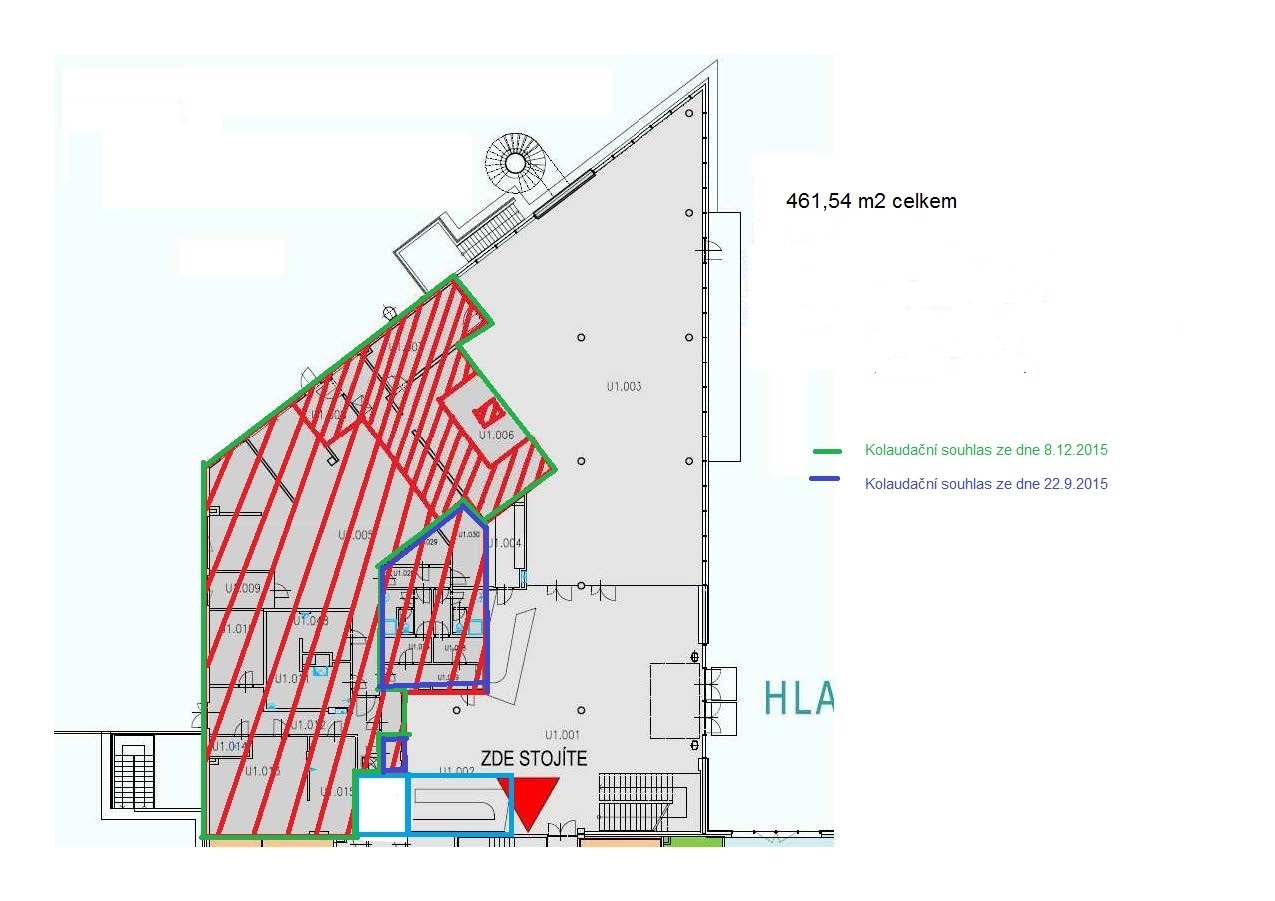 Příloha č. 3Podrobná specifikace minimálních standardů plnění nájemce dle čl. II. nájemní smlouvyKomplexní stravovací služby Plnění nájemce spočívající v provozování gastroprovozu a zajištění komplexních stravovacích služeb bude poskytováno minimálně v kvalitě uvedené v této příloze a bude sestávat minimálně z následujících plnění:zhotovování jídel v místě plněnívýdeje stravy v místě plnění pořízení a provozování doplňkového objednávkového a výdejního terminálu, výdejního displeje ASW a čtečky bezkontaktních karet ISO, Mifare s příslušnými softwarovými modulypořízení a instalace bezobjednávkového kreditního systému pro 2–3 pokladny včetně ocejchovaných vah umožňujících:-  platbu pomocí bezkontaktní karty ISO, Mifare, Abbas kompatibilní se systémem budovy, Standardní formát       dat 4B sér.číslo (std 32 b), Paměť 1 KB- hotovostní platbu,- platbu platebními kartami (mastercard, visa, maestro),- platbu obvyklými druhy stravenek,- přesnou evidenci odebraných jídel,- kontrolu čerpání příspěvku zaměstnavatele,přípravy čerstvých hotových jídel, a to v pronajmutích prostorech a v den výdeje jídel, zajištění naplňování hygienických a dalších legislativních požadavků upravující gastroprovoz a stravovací prostorypéče o prostory, které tvoří předmět nájmuMísto plněníProstory gastroprovozu specifikované v příloze č. 2 této smlouvy v centru BIOCEV - Průmyslová 595, 25250, Vestec.Všechny prostory v místě plnění jsou nekuřácké.Zázemí místa plněníPočet míst sezení v jídelně (kavárně) činí: 126Provozní dobaJídelna	: pondělí – pátek 8.00 – 16:00Předpokládaný počet strávníkůPočet osob s pracovním úvazkem k partnerům projektu BIOCEV činí 400 osob.Nájemce  zajistí výrobu takového množství hotových jídel, aby byla plně uspokojena poptávka učiněná skrze objednávkový systém a zároveň aby byla splněna podmínka, že sortiment uvedený v bodě 1.6. – obědy v pracovní dny - musí být udržován ve dnech pondělí až pátek, v době 11.00 – 13.00 hod. v požadovaném rozsahu, v době 13.00 – 14.00 hod. musí být na výběr minimálně 2 druhy hlavních jídel a 1 druh polévky. Jídla objednaná prostřednictvím objednávkového systému musí být k dispozici do konce výdejní doby jídel, tj. do 14.00 hod.Vymezení pojmů pro účely této smlouvyJídlem se pro účely vymezení předmětu plnění rozumí hotové jídlo a ostatní pokrmy (např. předkrmy, minutková jídla, moučníky (nejedná se o jídlo strigo sensu), zeleninové saláty apod.) v této smlouvě uvedené.Polévka je nejčastěji teplý, tekutý až mírně hustý pokrm, který se připravuje z vody a dále zpravidla ze zeleniny, masa, masového vývaru (připraveného v místě bez použití práškových a pastových výrobků Convenience), tuku, kuchyňské soli a dalších přísad. Obvykle se podává jako předkrm před hlavním jídlem. Polévky se pro účely této smlouvy dělí na dvě skupiny – vývar a zahušťovanou polévku.Polévka s dražším vstupem surovin je polévka, k jejíž přípravě jsou použity nákladově náročnější ingredience, jako např. smetana, chřest apod. Vývar je čirá polévka, k jejíž přípravě je obvykle použito maso hovězí, drůbeží nebo kořenová zelenina. Je připravována táhlým vařením vybraného druhu. Nejčastějším zástupcem v této skupině je hovězí polévka nebo bujón, zeleninový vývar, slepičí nebo kuřecí polévka a polévky s dalšími přísadami, např. zeleninou apod.Zahušťované polévky jsou tekuté až mírně husté pokrmy, které jsou během přípravy zahušťovány pomocí různých přísad. Nejčastějším zahušťovadlem je jíška (vlastní výroby). Jinými přísadami jsou např. rýže, brambory, hrách, čočka, fazole nebo jiné luštěniny, zelí, mléko, smetana.Hlavním jídlem se rozumí hotové jídlo nebo výběrové jídlo nebo celotýdenní jídlo.Hotovým jídlem se rozumí pokrm vyrobený z tepelně zpracovaných surovin, který je složen zpravidla z několika komponentů, např. masa a přílohy. Hotovým jídlem je pokrm, který se v místní gastronomii podává jako obědové jídlo v rámci poledního menu.Výběrovým jídlem je pokrm s dražším vstupem surovin v porovnání se surovinami použitými v hlavním jídle v „ Hotovém jídle“, tj. např. suroviny, které jsou na gastronomickém trhu považovány za méně obvyklé, např. některé druhy ryb, masa (např. jehněčí, zvěřina), méně obvyklé druhy zeleniny apod.Celotýdenním jídlem je pokrm, který odpovídá specifikaci hotového jídla nebo výběrového jídla a je nájemcem zařazen do nabídky po celý kalendářní týden. Celotýdenní jídlo se započítává do počtu hlavních jídel.Označením pokrmu Zdravá strava se rozumí pokrm s vyváženým příjmem základních živin (bílkoviny, sacharidy a tuky), doplňkových živin (vitamíny, stopové prvky a vlákniny) a dostatečným množství vody. K jeho přípravě by měla být využita lehce stravitelná tepelná úprava - např. vaření v páře, pošírování, rychlé tepelné úpravy bez tuku (nebo s minimálním množstvím tuku) apod. K výrobě takto označeného pokrmu by měly být využívány zejména čerstvé suroviny, BIO potraviny, suroviny s nižší energetickou hodnotou, lehce stravitelná masa a především vysoký obsah zeleniny. Jídlo splňující tyto parametry musí být označeno speciálním symbolem, či značkou.Ostatním sortimentem se pro účely této zakázky rozumí potraviny, nápoje uvedené viz níže vyjma hlavních jídel a ostatních hotových pokrmů.Obědy v pracovní dnyKaždodenní nabídka  bude zahrnovat minimálně jeden druh jídla - „Zdravá strava“ (vysvětlení pojmu viz výše viz bod 1.5.) – bez ohledu na to, jestli se bude jednat o „Hotové jídlo“ nebo „Výběrové jídlo“ viz níže.PolévkyMinimálně 2 druhy – 1 vývar, 1 zahušťovanáHlavní jídla„Hotová jídla“ (vysvětlení pojmu viz výše viz bod 1.5.)  - celkem minimálně 3 druhy – skladbu je možno kombinovat z těchto druhů:pokrmy tzv. české kuchynětěstovinové pokrmybezmasé pokrmy (slané, sladké)1 -  2x týdně pokrm z ryb„Výběrová jídla“ (vysvětlení pojmu viz výše viz bod 1.5.) – minimálně 1 druhtj. jídlo s dražším vstupem surovin v porovnání se surovinami použitými v Hotovém jídle – např. králík, kachna, hovězí steak apod.„Celotýdenní jídla“ (vysvětlení pojmu viz výše viz bod 1.5.)  – minimálně 1 druhtj. jedno Hotové jídlo nebo Výběrové jídlo, zařazené do nabídky po celý kalendářní týden.Salátový bar Nad rámec výše uvedených hlavních jídel pronajímatelé požadují nabídku salátového baru.denní nabídka čerstvých salátů vlastní výroby – jednodruhové i vícedruhové – minimálně 6 druhůdo těchto 6 druhů lze zahrnout: saláty zeleninové, luštěninové, těstovinové, ovocné a dalšídenní nabídka zálivek a dressingů vlastní výroby minimálně 3 druhůShrnutí minimálních požadavků:minimálně 2 druhy polévek denněminimálně 5 druhů „Hlavního jídla“ a to 3 druhy „Hotového jídla“, minimálně 1 druh „Výběrového jídla“ denně a minimálně 1 druh „Celotýdenního“ jídlaMinimálně 1 pokrm denně z výše požadovaných 5 druhů hlavního jídla musí být zařazen do kategorie „Zdravá strava“ salátový bar – minimálně 6 druhů čerstvých salátů denněMinimálně 3 druhy zálivek a dressingů vlastní výroby denněVýše uvedený sortiment bude udržován ve dnech pondělí až pátek, v době 11.00 – 13.00 hod., v době 13.00 – 14.00 hod. musí být na výběr minimálně 2 druhy „Hlavních jídel“ a 1 druh polévky, přičemž je možné nabídnout odpovídající alternativu základní nabídky. Jídla budou připravována nájemcem v místě plnění, tj. nebudou podávána jídla dovážená. Bez ohledu na výše uvedené je nájemce oprávněn přechodně zúžit rozsah nabídky v období od 1. 7. do 31. 8. kalendářního roku ve smyslu omezení denní nabídky na minimálně tři druhy hlavního jídla, jednoho druhu polévky a minimálně 2 druhů čerstvých salátů. Jiné zúžení rozsahu nabídky je nájemce povinen s pronajímateli písemně dohodnout. Nájemce je dále oprávněn omezit nabídku v souvislosti s poklesem počtu strávníků v budově vždy, pokud se na tomto omezení předem písemně dohodne s pronajímateli.Seznam minimálních požadavků pronajímatelů na gramáže jídel/komponentůPozn.: gramáž komponentů jídel může být i vyšší (záleží na konkrétním druhu pokrmu a konkrétní receptuře).Doplňkový prodejV rámci provozu je nájemci umožněno realizovat komerční aktivitu doplňkového prodeje.Veškerý nabízený doplňkový sortiment musí být viditelně označen prodejní cenou včetně DPH. Výrobky studené kuchyně, saláty apod. musí být v případě samoobslužného provozu hygienicky balené, s uvedením složení, alergenů, data spotřeby a veškerých dalších náležitostí stanovených obecně závaznými právními předpisy.Základní charakteristika výdeje stravy v jídelněČástečný samoobslužný systém odběru jídel a ostatního sortimentu zakončený platbou u pokladenOdběr jídel a ostatního sortimentu formou výběru strávníka na místě bez předchozí rezervace (obědy Pondělí až Pátek)Cena jídelNájemce se zavazuje, že denně bude nabízet alespoň 1 „Hotové jídlo“ v ceně nejvýše 75 Kč. Nájemní smlouvaPolévky0,33 l za teplaMasa s kostí určená k minutkovým úpravám180  g v syrovém stavuMasa s kostí určená k dlouhodobým tep. úpravám230 g v syrovém stavuMasa bez kosti minutková i pro dlouhodobou tep. úpravu150 -g v syrovém stavuHovězí žebro s kostí 300 g v syrovém stavuHovězí zadní bez kosti150 g v syrovém stavuHovězí přední bez kosti150 g v syrovém stavuTelecí maso bez kosti150 g v syrovém stavuDrůbež s kostí (kuřecí stehno)250 g v syrovém stavuDrůbež s kostí (kuřecí prso)180 g v syrovém stavuDrůbež bez kosti 150 g v syrovém stavuMletá masa150 g v syrovém stavuUzená masa150 g v syrovém stavuRyby 130 g v syrovém stavuSladká jídla350 g za teplaBrambor vařený200 g za teplaBramborová kaše200 g za teplaKnedlíky houskové160 g za teplaKnedlíky bramborové200 g za teplaRýže dušená160 g za teplaLuštěniny hl. jídlo/příloha300 g za tepla / 160 gSaláty200 g podle druhové zeleninySýr na smažení – smažený sýr120 g v syrovém stavuZelenina na smažení –květák, brokolice apod.150 g v syrovém stavuTěstovinová jídla166 g v syrovém stavuOmáčka 200 mlŠťáva k masu120 ml Zelí 120 g za teplaŠpenát120 g za teplaBrambor smažený – hranolky, krokety, rosti, americké brambory apod.150 g za tepla